Consiglio di Classe straordinario classe __________a.s. 20___/20_____VERBALE N.Data ________________                                                                    ora inizio ___________________Ordine del giorno: procedimento disciplinare riguardante gli alunni:1.2.3.Insegnanti presenti: _____________________________________________________________________________________________________________________________________________________________________________________________________________________________________________________Insegnanti assenti:  _____________________________________________________________________________________________________________________________________________________________________________________________________________________________________________________Sono presenti i rappresentanti dei genitori, ____________________________________________________________________________________________________________________________________________Presiede il Dirigente Scolastico, avv. Giuseppe Sozzo; funge da Segretario il coordinatore Prof. ________________________________________________________________________________.Viene fatto entrare l’alunno 1 Il coordinatore, nel motivare la convocazione del Consiglio straordinario, nello specifico contesta i seguenti fatti:____________________________________________________________________________________________________________________________________________________________________________________________________________________________________________________________________________________________________________________.Come previsto dal Regolamento di Disciplina, il coordinatore dà all’alunno la possibilità di esporre le sue ragioni e le ritenute giustificazioni.L’alunno pertanto, dichiara: ________________________________________________________________________________________________________________________________________________________________________________________________________________________________________Dopo la sua dichiarazione, l’alunno è invitato ad uscire e a trattenersi fuori dall’aula per essere richiamato alla fine della discussione per la comunicazione del provvedimento.A questo punto viene aperta la discussione.Esaurita la discussione il coordinatore propone, come sanzione,  _______ giorni di allontanamento dalla scuola  o  dalle lezioni.Il Consiglio di classe approva all’unanimità.oppureIl consiglio di classe approva a maggioranza con voti favorevoli _______e voti contrari_____________Viene quindi fatto rientrare l’alunno a cui il coordinatore comunica l’esito del procedimento, spiegando, altresì, che contro lo stesso la famiglia potrà presentare ricorso entro quindici giorni dalla comunicazione ufficiale del provvedimento sanzionatorio da parte del coordinatore, nella quale verranno esplicitati anche i giorni effettivi; decorso detto termine allo studente e alla famiglia verranno comunicate le date in cui avverrà l’allontanamento.Come previsto dal DPR 249/98 nel periodo di allontanamento dall’Istituto il coordinatore manterrà i contatti con lo studente e la famiglia e preparerà il suo rientro in classe.2. Viene fatto entrare l’alunno 23. Viene fatto entrare l’alunno 3La seduta è tolta alle ore ________________           Il coordinatore                                                            IL DIRIGENTE SCOLASTICO                                         Avv. Giuseppe SozzoProf.___________________________                                                          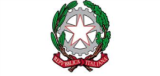 ISTITUTO COMPRENSIVO SELVAZZANO 2CONSIGLIO DI CLASSE DISCIPLINAREVERBALE DOCENTI